Servicios excluidos y otros servicios cubiertosSus derechos a continuar con su cobertura: Hay agencias que pueden ayudar si desea continuar su cobertura después de que finalice. La información de contacto de esas agencias se muestra en el cuadro a continuación. Otras opciones de cobertura pueden estar disponibles para usted también, incluida la compra de cobertura de seguro individual a través del Mercado de Seguros Médicos. Para obtener más información sobre Mercado, visite www.HealthCare.gov o llame al 1-800-318-2596. Sus derechos para presentar quejas o apelaciones: Hay agencias que pueden ayudarlo si tiene una queja contra su plan por la denegación de un reclamo. Esta queja se llama una queja o apelación. Para obtener más información sobre sus derechos, consulte la explicación de los beneficios que recibirá por ese reclamo médico. Los documentos de su plan también brindan información completa para presentar un reclamo, apelación o una queja cualquier motivo a su plan. Para obtener más información sobre sus derechos, este aviso o asistencia, comuníquese con la agencia en el cuadro a continuación. Además, un programa de asistencia al consumidor puede ayudarlo a presentar su apelación. Póngase en contacto con el Departamento de Atención Médica Administrada y el Departamento de Seguros de California en 980 9th St, Suite # 500 Sacramento, CA 95814, 1-888-466-2219 o http://www.HealthHelp.ca.gov.Informacion de Contacto para Sus Derechos de Continuar Cobertura y Derechos de Reclamo y Apelacion:¿Este plan proporciona cobertura esencial mínima?  SíSi no tiene cobertura esencial mínima durante un mes, deberá realizar un pago cuando presente su declaración de impuestos a menos que califique para una exención del requisito de que tiene cobertura de salud para ese mes.¿Este plan cumple con los estándares de valor mínimo?  Sí Si su plan no cumple con los estándares de valor mínimo, usted podría calificar para un crédito fiscal para las primas para ayudarle a pagar un plan a través del Mercado.Servicios lingüísticos:Spanish (Español): Para obtener asistencia en Español, llame al 1-800-788-0616 o TTY/TDD 711.Tagalog (Tagalog): Kung kailangan ninyo ang tulong sa Tagalog tumawag sa 1-800-278-3296 o TTY/TDD 711.Chinese (中文): 如果需要中文的帮助，请拨打这个号码1-800-757-7585 o TTY/TDD 711.Navajo (Dine): Dinek'ehgo shika at'ohwol ninisingo, kwiijigo holne' 1-800-278-3296 o TTY/TDD 711.––––––––––––––––––––––Para ver ejemplos de cómo este plan podría cubrir los costos de una situación médica hipotética, consulte la próxima sección.–––––––––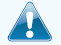  El deducible general del plan 	$150 Especialista copago	$0 Hospital (instalaciones) coseguro	10% Otro (analisis de sangre) copago 	$10Este EJEMPLO incluye servicios como: Visitas al especialista (atención prenatal)Servicios de parto profesionalesServicios de instalaciones de partos profesionalesPruebas diagnósticas (sonogramas y análisis de sangre)Visita al especialista (anestesia) En este ejemplo, Peg pagaría: El deducible general del plan 	$150 Especialista copago	$0 Hospital (instalaciones) coseguro	10% Otro (analisis de sangre) copago 	$10Este EJEMPLO incluye servicios como: Visitas al consultorio del médico primario (incluye sesiones informativas sobre la enfermedad)Pruebas diagnósticas (análisis de sangre)Medicamentos por recetas Equipo médico duradero (medidor de glucosa) En este ejemplo, Joe pagaría: El deducible general del plan 	$150 Especialista copago	$15 Hospital (instalaciones) coseguro	10% Otro (analisis de sangre) copago 	 $10Este EJEMPLO incluye servicios como: Sala de emergencias  (incluye materiales médicos)Prueba diagnóstica (radiografía)Equipo médico duradero (muletas)Servicios de rehabilitación (terapia física)En este ejemplo, Mia pagaría:El Fondo Fiduciario de Salud y Bienestar de los Trabajadores cumple con las leyes federales de derechos civiles aplicables y no discrimina por raza, color, origen nacional, edad, discapacidad o sexo.El Resumen de beneficios y cobertura (SBC, por sus siglas en inglés) es un documento que le ayudará a elegir un plan médico. El SBC le muestra cómo usted y el plan compartirían el costo de los servicios médicos cubiertos. NOTA: La información sobre el costo de este plan (llamada prima) se proporcionará aparte. Esto es solo un resumen. Para más información sobre su cobertura, o para obtener una copia de los términos de cobertura completos, [insert contact information].  Para una definición de los términos de uso común, como monto permitido, facturación del saldo, coseguro, copago, deducible, proveedor u otros términos delineados consulte el glosario.  Puede ver una copia del glosario en www.norcalaborers.org o llamar a 1-800-244-4530 para solicitar una copia.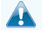 Preguntas importantesRespuestasPor qué es importante¿Cuál es el deducible general?$150/individual o $450/familia01/01-12/31Por lo general, deberá pagar todos los costos de los proveedores hasta el deducible antes de que este plan comience a pagar. Para cobertura familiar, consulte las instrucciones para ver las explicaciones aplicables adicionales.¿Se cubre algún servicio antes de pagar todo el deducible?Si. Atencion y servicios preventivos indicados empezando en pagina 2.Este plan cubre algunas partidas y servicios incluso si aún no ha cubierto el monto total del deducible. Sin embargo, es posible que se aplique un copago o coseguro.¿Hay algún otro deducible por servicios específicos?No.No tiene que pagar un deducible por servicios específicos.¿Cuál es el máximo en gastos directos del bolsillo de este plan?$3,000/individual o $6,000/familiaEl límite a los gastos directos del bolsillo es el máximo que podría pagar en un año por servicios cubiertos. ¿Qué no incluye el desembolso máximo?Primas, atencion que este plan no cubre y servicios indicados en la tabla empezando en pagina 2. Aunque usted pague estos costos, no cuentan para el límite de gastos directos del bolsillo.¿Pagará un poco menos si acude a un proveedor dentro de la red medica?Si. Para una lista de proveedores del plan, visite www.kp.org o llame 1-800-278-3296.Este plan no tiene un proveedor dentro de la red. Usted pagará menos si acude a un proveedir dentro de la red del plan. Usted pagará más si acude a un proveedor fuera de la red, y es posible que reciba una factura de un proveedor por la diferencia en el costo del proveedor y lo que su plan paga (facturación del saldo). Tenga en mente que su proveedor dentro de la red podría utilizar un proveedor fuera de la red para algunos servicios (como laboratorios medicos). Consulte con su proveedor antes de obtener servicios.¿Necesita un referido para ver a un especialista?Si, pero existe auto-referencia para cierto especialistas.Este plan paga algunos o todos los costos de acudir a un especialista pero solo si tiene un referido antes de acudir al especialista.Todos los costos de copago y coseguro que se indican en esta tabla son después de que se haya completado el deducible, si aplica un deducible.Eventos médicos comunesServicios que podría necesitarLo que usted pagaLo que usted pagaLimitaciones, excepciones y otra información importanteEventos médicos comunesServicios que podría necesitarProveedor en la red (Usted pagará lo mínimo)Proveedor fuera de la red (Usted pagará lo máximo) Limitaciones, excepciones y otra información importanteSi acude a la oficina o clínica de un proveedor de saludVisita de atención primaria para tratar una lesión o enfermedad$15 copago / visitaNo se cubreNinguno.Si acude a la oficina o clínica de un proveedor de saludVisita al especialista $15 copago / visitaNo se cubreServicios para tratamiento de esterilidad se cubre a 50% coseguro/visita.Si acude a la oficina o clínica de un proveedor de saludAtención preventiva/examen colectivo/vacunaNo hay cargoNo se cubreCiertos proyecciones preventivos (como laboratori y imagenes) se puede cubrir en diferente comparte de costo.Si se realiza un examenPrueba diagnóstica (radiografía, análisis de sangre)$10 copago/encuentroNo se cubreNinguno.Si se realiza un examenEstudios de imágenes (tomografía computarizada, estudio PET, resonancia magnética) $50 copago/procedimientoNo se cubreNinguno.Si necesita medicamentos para tratar su enfermedad o infección.Hay más información disponible acerca de la cobertura de medicamentos con receta en www.kp.org/formularyMedicamentos genéricosPlan Farmacia: $10 copago/prescripcion de 1 a 30 dias;Por correo:normalmente dos veces el costo compartido de la farmacia del plan para provision de hasta 100 diasNo se cubreDe acuerdo con directrices del formulario. Ciertos medicamentos se pueden cubrir a diferente comparte de costo.Si necesita medicamentos para tratar su enfermedad o infección.Hay más información disponible acerca de la cobertura de medicamentos con receta en www.kp.org/formularyMedicamentos de marcas preferidasPlan Farmacia: $20 copago/prescripcion de 1 a 30 dias;Por correo:normalmente dos veces el costo compartido de la farmacia del plan para provision de hasta 100 diasNo se cubreDe acuerdo con directrices del formulario. Ciertos medicamentos se pueden cubrir a diferente comparte de costo.Si necesita medicamentos para tratar su enfermedad o infección.Hay más información disponible acerca de la cobertura de medicamentos con receta en www.kp.org/formularyMedicamentos de marcas no preferidasIgual a marca preferidaNo se cubreIgual a marca preferida cuando se apruebe usando procedimiento de excepcion.Si necesita medicamentos para tratar su enfermedad o infección.Hay más información disponible acerca de la cobertura de medicamentos con receta en www.kp.org/formularyMedicamentos  especializados Igual a marca preferidaNo se cubreIgual a marca preferida cuando se apruebe usando procedimiento de excepcion.Si se somete a una operación ambulatoriaCargo de instalaciones (p. ej., centro de cirugía ambulatoria)10% coseguroNo se cubreNinguno.Si se somete a una operación ambulatoriaHonorarios del médico/cirujano10% coseguroNo se cubreNinguno.Si necesita atención médica inmediataAtención en la sala de emergencias10% coseguro10% coseguroNinguno.Si necesita atención médica inmediataTransporte médico de emergencia10% coseguro10% coseguroNinguno.Si necesita atención médica inmediataAtención de urgencia$15 copago/visita$15 copago/visitaProveedores fuera del plan se cubren cuando esta fuera del area de servicio.Si lo hospitalizanCargo de instalaciones (p. ej., habitación de hospital)$10 coseguroNo se cubreNingunoSi lo hospitalizanHonorarios del médico/cirujano10% coseguroNo se cubreNingunoSi necesita servicios de salud mental, conductual o toxicomaníasSevicios ambulatorios$15 copago/visita; 10% coseguro para ortros servicos externosNo se cubreSalud Mental/Comportamiento: $7 copago/ visita por grupo; Sustancia Abuso : $5 copago/ visita por grupoSi necesita servicios de salud mental, conductual o toxicomaníasServicios internos10% coseguroNo se cubreNingunoSi está embarazadaVisitas al consultorioNo hay cargoNo se cubreDependiendo en el tipo de servicio, un copago, coseguro o deducible puede aplicar. Atencion de Maternidad puede incluir examenes y servicios descritos en otra area del SBC (es decir ultrasonido)Si está embarazadaServicios de parto profesionales10% coseguroNo se cubreNingunoSi está embarazadaServicios de instalaciones de partos profesionales10% coseguroNo se cubreNingunoSi necesita ayuda recuperándose o tiene otras necesidades de salud especialesCuidado de la salud en el hogarNo hay cargoNo se cubreMaximo de 2 horas por visita, hasta 3 visitas por dia, hasta 100 visitas por año.Si necesita ayuda recuperándose o tiene otras necesidades de salud especialesServicios de rehabilitaciónInterno: $10 coseguro; Externo: $15 copago/visitaNo se cubreNinguno.Si necesita ayuda recuperándose o tiene otras necesidades de salud especialesServicios de habilitación$15 copago/visitaNo se cubreNingunoSi necesita ayuda recuperándose o tiene otras necesidades de salud especialesCuidado de enfermería especializada10% coseguroNo se cubreMaximo de 100 dias por periodo de beneficio.Si necesita ayuda recuperándose o tiene otras necesidades de salud especialesEquipo médico duradero10% coseguroNo se cubreDebe de estar deacuerdo con directrices del formulario. Requiere autorizacion anticipada.Si necesita ayuda recuperándose o tiene otras necesidades de salud especialesServicios de cuidados paliativos o enfermos terminalesNo hay cargo.No se cubreLimite a diagnostico de enfermedad terminal con esperanza de vida de doce meses o menos.Si su niño necesita servicios dentales o de la vistaExamen de la vista pediátrico$15 copago/visitaNo se cubreSe puede cubrir bajo de un plan de vision.Si su niño necesita servicios dentales o de la vistaAnteojos para niñosNo se cubreNo se cubreSe puede cubrir bajo de un plan de vision.Si su niño necesita servicios dentales o de la vistaChequeo dental pediátricoNo se cubreNo se cubrePuede tener otra cobertura dental afuera.Servicios que su plan generalmente NO cubre (consulte el documento de su plan o póliza para encontrar más información y una lista de otros servicios excluidos.)Servicios que su plan generalmente NO cubre (consulte el documento de su plan o póliza para encontrar más información y una lista de otros servicios excluidos.)Servicios que su plan generalmente NO cubre (consulte el documento de su plan o póliza para encontrar más información y una lista de otros servicios excluidos.)Cirugía cosméticaCuidado dental (para adultos)Cuidado a largo plazoCuidado no urgente cuando viaja fuera de EE.UU.Servicio de enfermería privadoCuidado de rutina de los pies si no es necesario medicamenteProgramas de pérdida de pesoOtros servicios cubiertos (podrían aplicarse limitaciones a estos servicios. Esto no es una lista completa. Consulte el documento de su plan.)Otros servicios cubiertos (podrían aplicarse limitaciones a estos servicios. Esto no es una lista completa. Consulte el documento de su plan.)Otros servicios cubiertos (podrían aplicarse limitaciones a estos servicios. Esto no es una lista completa. Consulte el documento de su plan.)La acupuntura (si se prescribe para el tratamiento del dolor)Cirugía bariátricaCuidado quiropráctico (20 visitas limite/año)Audífonos ($1,000 limite/oido cada 36 meses)Tratamiento de esterlilidadCuidado ojos de rutina (para adultos)Kaiser Permanente Member Services1-800-278-3296 (TTY: 711) o www.kp.org/memberservicesDepartment of Labor’s Employee Benefits Security Administration1-866-444-EBSA (3272) o www.dol.gov/ebsa/healthreformDepartment of Health & Human Services, Center for Consumer Information & Insurance Oversight1-877-267-2323 x61565 o www.cciio.cms.govCalifornia Department of Insurance1-800-927-HELP (4357) o www.insurance.ca.govCalifornia Department of Managed Healthcare1-888-466-2219 o www.healthhelp.ca.gov/Costo total hipotético$12,800Costo compartidoCosto compartidoDeducibles$150Copagos$100Coseguro$900Qué no está cubiertoQué no está cubiertoLímites o exclusiones$60El total que Peg pagaría es$1,210Costo total hipotético$7,400Costo compartidoCosto compartidoDeducibles$150Copagos$900Coseguro$100Qué no está cubiertoQué no está cubiertoLímites o exclusiones$50El total que Joe pagaría es$1,200Costo total hipotético$1,900Costo compartidoCosto compartidoDeducibles$150Copagos$100Coseguro$100Qué no está cubiertoQué no está cubiertoLímites o exclusiones$0El total que Mia pagaría es$350LanguageMessage about Language AssistanceSpanishATENCIÓN: si habla español, tiene a su disposición servicios gratuitos de asistencia lingüística. Llame al 707-864-2800.Chinese注意：如果您使用繁體中文，您可以免費獲得語言援助服務。請致電 707-864-2800.VietnameseCHÚ Ý: Nếu bạn nói Tiếng Việt, có các dịch vụ hỗ trợ ngôn ngữ miễn phí dành cho bạn. Gọi số 707-864-2800.TagalogPAUNAWA: Kung nagsasalita ka ng Tagalog, maaari kang gumamit ng mga serbisyo ng tulong sa wika nang walang bayad. Tumawag sa 707-864-2800.Korean주의: 한국어를 사용하시는 경우, 언어 지원 서비스를 무료로 이용하실 수 있습니다. 707-864-2800. 번으로 전화해 주십시오.ArmenianՈՒՇԱԴՐՈՒԹՅՈՒՆ՝ Եթե խոսում եք հայերեն, ապա ձեզ անվճար կարող են տրամադրվել լեզվական աջակցության ծառայություններ: Զանգահարեք 707-864-2800.Persian (Farsi)ت توجھ: اگر بھ زبان فارسی گفتگو می کنید، تسھیلات زبانی بصورت رایگان برای شما 707-864-2800 فراھم می باشد. با تماس بگیرید.RussianВНИМАНИЕ: Если вы говорите на русском языке, то вам доступны бесплатные услуги перевода. Звоните 707-864-2800.Japanese注意事項：日本語を話される場合、無料の言語支援をご利用いただけます。707-864-2800 まで、お電話にてご連絡ください。Arabicملحوظة:  إذا كنت تتحدث اذكر اللغة، فإن خدمات المساعدة اللغوية تتوافر لك بالمجان.  اتصل برقم 707-864-2800.Punjabiਧਿਆਨ ਦਿਓ: ਜੇ ਤੁਸੀਂ ਪੰਜਾਬੀ ਬੋਲਦੇ ਹੋ, ਤਾਂ ਭਾਸ਼ਾ ਵਿੱਚ ਸਹਾਇਤਾ ਸੇਵਾ ਤੁਹਾਡੇ ਲਈ ਮੁਫਤ ਉਪਲਬਧ ਹੈ। 707-864-2800. 'ਤੇ ਕਾਲ ਕਰੋ।Mon-Khmer, Cambodianប្រយ័ត្ន៖  បើសិនជាអ្នកនិយាយ ភាសាខ្មែរ, សេវាជំនួយផ្នែកភាសា ដោយមិនគិតឈ្នួល គឺអាចមានសំរាប់បំរើអ្នក។  ចូរ ទូរស័ព្ទ 707-864-2800 ។HmongLUS CEEV: Yog tias koj hais lus Hmoob, cov kev pab txog lus, muaj kev pab dawb rau koj. Hu rau 707-864-2800.Hindiध्यान दें:  यदि आप हिंदी बोलते हैं तो आपके लिए मुफ्त में भाषा सहायता सेवाएं उपलब्ध हैं। 707-864-2800. पर कॉल कर_।Thaiความสนใจ: ถ้าคุณพูดภาษาไทย, บริการให้ความช่วยเหลือภาษาฟรีที่มีอยู่ โทร 707-864-2800.